HRVATSKI JEZIKPLAN PLOČE – prepiši u pisanku                                                          Martinova priča          Ljubica Balog                                                  Glavni lik: Martin                                                  Martin je posjetio strinu na selu.                                                  Ona peče ukusne kolače i  brine o životinjama.                                                  Martin se ne boji žaba. Strina mu je objasnila da su umiljate i                                                  dobre.PRIRODA I DRUŠTVOPLAN PLOČE- prepiši ili zalijepi (ukoliko možete printati) u pisankuPREHRANA I ZDRAVLJEDnevni obroci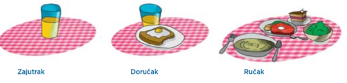 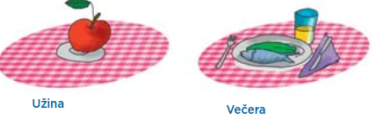 Za očuvanje zdravlja moramo jesti raznoliku hranu.